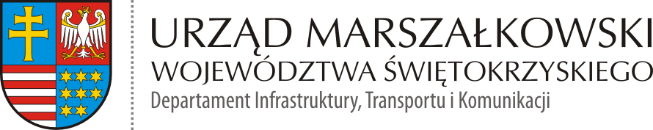 TK-II.8081.26.2023	PROTOKÓŁ ZDAWCZO – ODBIORCZY dokumentacji projektowejW dniu ….…… 2023r. nastąpił odbiór dokumentacji projektowej stanowiącej podstawę do rozpoczęcia prac budowlanych na terenie lotniska w Masłowie dotyczących modernizacji i przebudowy instalacji sieci energii elektrycznej. Przedstawiciel Zamawiającego …………………………………………………………Przedstawiciel Wykonawcy …………………………………………………………….Wydanie terenu lotniska pod roboty budowlaneW dniu ……………………… w Masłowie na terenie lotniska, nastąpiło wydanie terenu pod roboty budowlane, zgodnie z przeprowadzonym postępowaniem oraz umową nr TK-II.8081.26.2023, polegających na modernizacji i przebudowie instalacji sieci energii elektrycznej na lotnisku w Masłowie. Przedstawiciel Zamawiającego …………………………………………………………Przedstawiciel Wykonawcy ……………………………………………………………..Odbiór terenu po zakończonych robotach budowlanych odbył się w dniu …………………….Teren odebrano bez uwag/* z następującymi uwagami: ………………………………………………………………………………………………………………………………………….…………………………………………………………………………………………………...Na tym protokół zakończono. Przedstawiciel Zamawiającego:                                                              Przedstawiciel Wykonawcy: